Metacognitive strategies The learning sequence in the next two columns is spilt into a number of sessions. Each session will have a main metacognitive focus but will often include other elements as well. The metacognitive strategies are listed below.Maths Tasks (offline and online)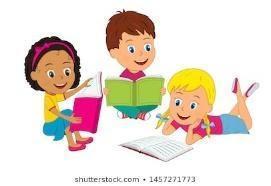 Metacognitive strategies The learning sequence in the next two columns is spilt into a number of sessions. Each session will have a main metacognitive focus but will often include other elements as well. The metacognitive strategies are listed below.Main learning objective: To identify and name types of angles, understand angle facts and find missing angles within shapes. Recognise angles where they meet at a point, are on a straight line, or are vertically opposite, and find missing angles. Assessment activities to by submitted by: Friday 21st May, 2021 Complete the Mymaths activities. 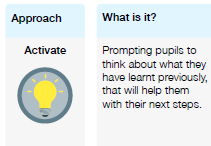 Lesson One: Monday – remind ch on names of different types of angles, range of degrees for each and how to find missing angles. Maths pack resource is good for this  Use WR resources on: angles on a straight lineangles around a pointcalculate anglesWatch the following videos on angles using the links below:https://corbettmathsprimary.com/2018/05/30/types-of-angle-video/https://corbettmathsprimary.com/2018/07/19/angle-facts-video/Extra videoWatch ‘Calculating angles on a straight line’ and ‘calculating angles around a point’ from the link belowhttps://whiterosemaths.com/homelearning/year-6/summer-week-3-geometry-properties-of-shape/Go on to Mymaths and complete the following activities:Angles 3Angles 4Lesson Two:Tuesday  – opposite angles – ch need to be aware that when two straight lines cross the intersection = 360 degrees and opposite angles are the same even if letters are different (mention how same letters are the same angle size). Show ch when it doesn’t work (not straight lines meeting, extra lines etc). Lots of good exercises on these pages for ch to explore and learn from. PM TB 6C P. 36-39PM PB 6C P. 27-29Use WR resources on: Vertically opposite anglesextensionHeadstart yr 6 p. 138Watch the following videos on angles called:Calculate angles vertically opposite angleshttps://whiterosemaths.com/homelearning/year-6/summer-week-4-geometry-properties-of-shape/Go on to Mymaths and complete the following activities:Angle sumsLesson Three:  Wednesday - using maths pack 1 – recap how degrees in right angle and straight line. Quickly move on to PM work below. Recap different triangles and features to help ch with work belowPM TB 6C P. 20-27PM PB 6C P. 15-20Use WR resources on: Angles in a triangleAngles in a triangle – special casesAngles in a triangle – missing anglesWatch the videos below on angles in shapeshttps://corbettmathsprimary.com/2018/05/30/angles-in-a-triangle-video/https://corbettmathsprimary.com/2018/07/17/angles-in-quadrilaterals-video/https://corbettmathsprimary.com/2018/07/16/angles-in-polygons-video/EXTRA videosWatch: ‘angles in a triangle’ and ‘angles in a triangle – missing angles’https://whiterosemaths.com/homelearning/year-6/summer-week-4-geometry-properties-of-shape/angles in special quadrilaterals angles in regular polygonshttps://whiterosemaths.com/homelearning/year-6/summer-week-5-geometry-properties-of-shape/Complete ‘angles in shapes’ PowerPointLesson Four: Thursday - Get on to angles in polygons – recap different quadrilaterals, degrees in a quad and features of different quads. Finally show how every time you give a shape an extra side it adds 180 degrees to total internal angles. PM TB 6C P. 28-35PM PB 6C P. 21-26Headstart yr 6 p. 136 Use WR resources on: Angles in special quadrilaterals Angles in regular polygonsComplete ‘angles in shapes reasoning’ PowerPoint.Lesson Five: FridayEnd of unit checkPM TB 6C P. 56-57PM PB 6C P. 42Independent – test base angles questions or properties of shape WR assessment. Complete ‘test base questions on angles’ document.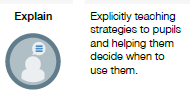 Lesson One: Monday – remind ch on names of different types of angles, range of degrees for each and how to find missing angles. Maths pack resource is good for this  Use WR resources on: angles on a straight lineangles around a pointcalculate anglesWatch the following videos on angles using the links below:https://corbettmathsprimary.com/2018/05/30/types-of-angle-video/https://corbettmathsprimary.com/2018/07/19/angle-facts-video/Extra videoWatch ‘Calculating angles on a straight line’ and ‘calculating angles around a point’ from the link belowhttps://whiterosemaths.com/homelearning/year-6/summer-week-3-geometry-properties-of-shape/Go on to Mymaths and complete the following activities:Angles 3Angles 4Lesson Two:Tuesday  – opposite angles – ch need to be aware that when two straight lines cross the intersection = 360 degrees and opposite angles are the same even if letters are different (mention how same letters are the same angle size). Show ch when it doesn’t work (not straight lines meeting, extra lines etc). Lots of good exercises on these pages for ch to explore and learn from. PM TB 6C P. 36-39PM PB 6C P. 27-29Use WR resources on: Vertically opposite anglesextensionHeadstart yr 6 p. 138Watch the following videos on angles called:Calculate angles vertically opposite angleshttps://whiterosemaths.com/homelearning/year-6/summer-week-4-geometry-properties-of-shape/Go on to Mymaths and complete the following activities:Angle sumsLesson Three:  Wednesday - using maths pack 1 – recap how degrees in right angle and straight line. Quickly move on to PM work below. Recap different triangles and features to help ch with work belowPM TB 6C P. 20-27PM PB 6C P. 15-20Use WR resources on: Angles in a triangleAngles in a triangle – special casesAngles in a triangle – missing anglesWatch the videos below on angles in shapeshttps://corbettmathsprimary.com/2018/05/30/angles-in-a-triangle-video/https://corbettmathsprimary.com/2018/07/17/angles-in-quadrilaterals-video/https://corbettmathsprimary.com/2018/07/16/angles-in-polygons-video/EXTRA videosWatch: ‘angles in a triangle’ and ‘angles in a triangle – missing angles’https://whiterosemaths.com/homelearning/year-6/summer-week-4-geometry-properties-of-shape/angles in special quadrilaterals angles in regular polygonshttps://whiterosemaths.com/homelearning/year-6/summer-week-5-geometry-properties-of-shape/Complete ‘angles in shapes’ PowerPointLesson Four: Thursday - Get on to angles in polygons – recap different quadrilaterals, degrees in a quad and features of different quads. Finally show how every time you give a shape an extra side it adds 180 degrees to total internal angles. PM TB 6C P. 28-35PM PB 6C P. 21-26Headstart yr 6 p. 136 Use WR resources on: Angles in special quadrilaterals Angles in regular polygonsComplete ‘angles in shapes reasoning’ PowerPoint.Lesson Five: FridayEnd of unit checkPM TB 6C P. 56-57PM PB 6C P. 42Independent – test base angles questions or properties of shape WR assessment. Complete ‘test base questions on angles’ document.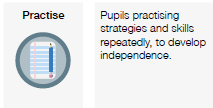 Lesson One: Monday – remind ch on names of different types of angles, range of degrees for each and how to find missing angles. Maths pack resource is good for this  Use WR resources on: angles on a straight lineangles around a pointcalculate anglesWatch the following videos on angles using the links below:https://corbettmathsprimary.com/2018/05/30/types-of-angle-video/https://corbettmathsprimary.com/2018/07/19/angle-facts-video/Extra videoWatch ‘Calculating angles on a straight line’ and ‘calculating angles around a point’ from the link belowhttps://whiterosemaths.com/homelearning/year-6/summer-week-3-geometry-properties-of-shape/Go on to Mymaths and complete the following activities:Angles 3Angles 4Lesson Two:Tuesday  – opposite angles – ch need to be aware that when two straight lines cross the intersection = 360 degrees and opposite angles are the same even if letters are different (mention how same letters are the same angle size). Show ch when it doesn’t work (not straight lines meeting, extra lines etc). Lots of good exercises on these pages for ch to explore and learn from. PM TB 6C P. 36-39PM PB 6C P. 27-29Use WR resources on: Vertically opposite anglesextensionHeadstart yr 6 p. 138Watch the following videos on angles called:Calculate angles vertically opposite angleshttps://whiterosemaths.com/homelearning/year-6/summer-week-4-geometry-properties-of-shape/Go on to Mymaths and complete the following activities:Angle sumsLesson Three:  Wednesday - using maths pack 1 – recap how degrees in right angle and straight line. Quickly move on to PM work below. Recap different triangles and features to help ch with work belowPM TB 6C P. 20-27PM PB 6C P. 15-20Use WR resources on: Angles in a triangleAngles in a triangle – special casesAngles in a triangle – missing anglesWatch the videos below on angles in shapeshttps://corbettmathsprimary.com/2018/05/30/angles-in-a-triangle-video/https://corbettmathsprimary.com/2018/07/17/angles-in-quadrilaterals-video/https://corbettmathsprimary.com/2018/07/16/angles-in-polygons-video/EXTRA videosWatch: ‘angles in a triangle’ and ‘angles in a triangle – missing angles’https://whiterosemaths.com/homelearning/year-6/summer-week-4-geometry-properties-of-shape/angles in special quadrilaterals angles in regular polygonshttps://whiterosemaths.com/homelearning/year-6/summer-week-5-geometry-properties-of-shape/Complete ‘angles in shapes’ PowerPointLesson Four: Thursday - Get on to angles in polygons – recap different quadrilaterals, degrees in a quad and features of different quads. Finally show how every time you give a shape an extra side it adds 180 degrees to total internal angles. PM TB 6C P. 28-35PM PB 6C P. 21-26Headstart yr 6 p. 136 Use WR resources on: Angles in special quadrilaterals Angles in regular polygonsComplete ‘angles in shapes reasoning’ PowerPoint.Lesson Five: FridayEnd of unit checkPM TB 6C P. 56-57PM PB 6C P. 42Independent – test base angles questions or properties of shape WR assessment. Complete ‘test base questions on angles’ document.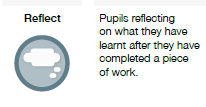 Lesson One: Monday – remind ch on names of different types of angles, range of degrees for each and how to find missing angles. Maths pack resource is good for this  Use WR resources on: angles on a straight lineangles around a pointcalculate anglesWatch the following videos on angles using the links below:https://corbettmathsprimary.com/2018/05/30/types-of-angle-video/https://corbettmathsprimary.com/2018/07/19/angle-facts-video/Extra videoWatch ‘Calculating angles on a straight line’ and ‘calculating angles around a point’ from the link belowhttps://whiterosemaths.com/homelearning/year-6/summer-week-3-geometry-properties-of-shape/Go on to Mymaths and complete the following activities:Angles 3Angles 4Lesson Two:Tuesday  – opposite angles – ch need to be aware that when two straight lines cross the intersection = 360 degrees and opposite angles are the same even if letters are different (mention how same letters are the same angle size). Show ch when it doesn’t work (not straight lines meeting, extra lines etc). Lots of good exercises on these pages for ch to explore and learn from. PM TB 6C P. 36-39PM PB 6C P. 27-29Use WR resources on: Vertically opposite anglesextensionHeadstart yr 6 p. 138Watch the following videos on angles called:Calculate angles vertically opposite angleshttps://whiterosemaths.com/homelearning/year-6/summer-week-4-geometry-properties-of-shape/Go on to Mymaths and complete the following activities:Angle sumsLesson Three:  Wednesday - using maths pack 1 – recap how degrees in right angle and straight line. Quickly move on to PM work below. Recap different triangles and features to help ch with work belowPM TB 6C P. 20-27PM PB 6C P. 15-20Use WR resources on: Angles in a triangleAngles in a triangle – special casesAngles in a triangle – missing anglesWatch the videos below on angles in shapeshttps://corbettmathsprimary.com/2018/05/30/angles-in-a-triangle-video/https://corbettmathsprimary.com/2018/07/17/angles-in-quadrilaterals-video/https://corbettmathsprimary.com/2018/07/16/angles-in-polygons-video/EXTRA videosWatch: ‘angles in a triangle’ and ‘angles in a triangle – missing angles’https://whiterosemaths.com/homelearning/year-6/summer-week-4-geometry-properties-of-shape/angles in special quadrilaterals angles in regular polygonshttps://whiterosemaths.com/homelearning/year-6/summer-week-5-geometry-properties-of-shape/Complete ‘angles in shapes’ PowerPointLesson Four: Thursday - Get on to angles in polygons – recap different quadrilaterals, degrees in a quad and features of different quads. Finally show how every time you give a shape an extra side it adds 180 degrees to total internal angles. PM TB 6C P. 28-35PM PB 6C P. 21-26Headstart yr 6 p. 136 Use WR resources on: Angles in special quadrilaterals Angles in regular polygonsComplete ‘angles in shapes reasoning’ PowerPoint.Lesson Five: FridayEnd of unit checkPM TB 6C P. 56-57PM PB 6C P. 42Independent – test base angles questions or properties of shape WR assessment. Complete ‘test base questions on angles’ document.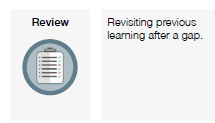 Lesson One: Monday – remind ch on names of different types of angles, range of degrees for each and how to find missing angles. Maths pack resource is good for this  Use WR resources on: angles on a straight lineangles around a pointcalculate anglesWatch the following videos on angles using the links below:https://corbettmathsprimary.com/2018/05/30/types-of-angle-video/https://corbettmathsprimary.com/2018/07/19/angle-facts-video/Extra videoWatch ‘Calculating angles on a straight line’ and ‘calculating angles around a point’ from the link belowhttps://whiterosemaths.com/homelearning/year-6/summer-week-3-geometry-properties-of-shape/Go on to Mymaths and complete the following activities:Angles 3Angles 4Lesson Two:Tuesday  – opposite angles – ch need to be aware that when two straight lines cross the intersection = 360 degrees and opposite angles are the same even if letters are different (mention how same letters are the same angle size). Show ch when it doesn’t work (not straight lines meeting, extra lines etc). Lots of good exercises on these pages for ch to explore and learn from. PM TB 6C P. 36-39PM PB 6C P. 27-29Use WR resources on: Vertically opposite anglesextensionHeadstart yr 6 p. 138Watch the following videos on angles called:Calculate angles vertically opposite angleshttps://whiterosemaths.com/homelearning/year-6/summer-week-4-geometry-properties-of-shape/Go on to Mymaths and complete the following activities:Angle sumsLesson Three:  Wednesday - using maths pack 1 – recap how degrees in right angle and straight line. Quickly move on to PM work below. Recap different triangles and features to help ch with work belowPM TB 6C P. 20-27PM PB 6C P. 15-20Use WR resources on: Angles in a triangleAngles in a triangle – special casesAngles in a triangle – missing anglesWatch the videos below on angles in shapeshttps://corbettmathsprimary.com/2018/05/30/angles-in-a-triangle-video/https://corbettmathsprimary.com/2018/07/17/angles-in-quadrilaterals-video/https://corbettmathsprimary.com/2018/07/16/angles-in-polygons-video/EXTRA videosWatch: ‘angles in a triangle’ and ‘angles in a triangle – missing angles’https://whiterosemaths.com/homelearning/year-6/summer-week-4-geometry-properties-of-shape/angles in special quadrilaterals angles in regular polygonshttps://whiterosemaths.com/homelearning/year-6/summer-week-5-geometry-properties-of-shape/Complete ‘angles in shapes’ PowerPointLesson Four: Thursday - Get on to angles in polygons – recap different quadrilaterals, degrees in a quad and features of different quads. Finally show how every time you give a shape an extra side it adds 180 degrees to total internal angles. PM TB 6C P. 28-35PM PB 6C P. 21-26Headstart yr 6 p. 136 Use WR resources on: Angles in special quadrilaterals Angles in regular polygonsComplete ‘angles in shapes reasoning’ PowerPoint.Lesson Five: FridayEnd of unit checkPM TB 6C P. 56-57PM PB 6C P. 42Independent – test base angles questions or properties of shape WR assessment. Complete ‘test base questions on angles’ document.